Задание для группы 19По МДК.04.01.Искусство прически     Уважаемые обучающиеся,  конспекты выполняются в  рабочих тетрадях по МДК.04.01.Искусство прически, практические задания выполняются в тетрадях для практических занятий. Все работы вы высылаете на электронную почту e mail: galina.smelyanskaya@mail.ruУрок № 85-86Тема занятия: Контрольная работаЦель:  - проверка знаний;- развитие памяти, творческого мышления.Методическое обеспечение: задания для выполнения контрольной работыКонтрольная работа по МДК.04.01 Искусство прическиЗадание № 1Выполните композиционный разбор данной прически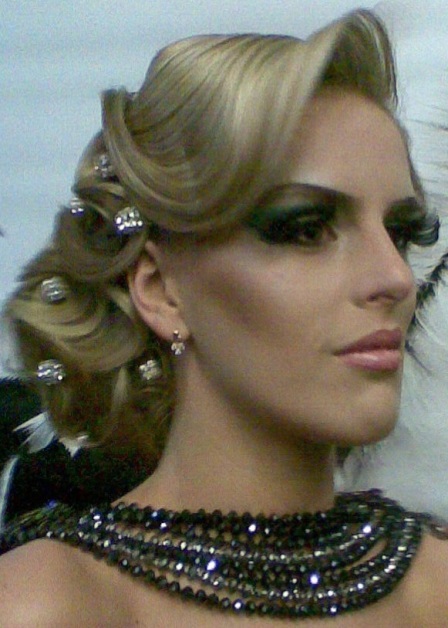 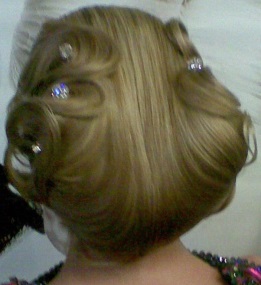 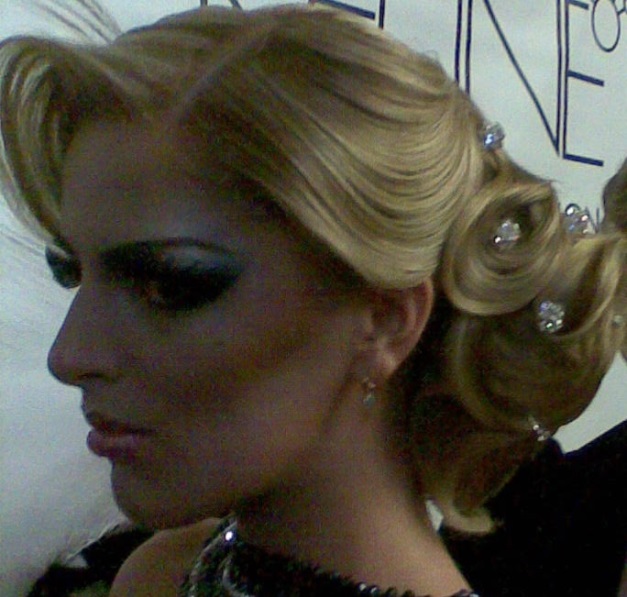 1.Назначение прически_____________________________2. Стиль прически _________________________________3. Тип построения _________________________________4. Силуэт ________________________________________5. Элементы прически ______________________________6. Геометрическая форма ___________________________7. Декоративные линии, используемые для создания поверхности формы (вид линий) _________________________________________________________8. Конструктивные линии ____________________________________________9. Масса формы ___________________________________10. Величина формы, деталей _______________________11. Размещение композиционного центра ______________________________12. Пропорции: _____________________________________________________13. Баланс _________________________________________________________14. Ритм __________________________________________________________15. Нюанс _________________________________________________________16. Акцент _________________________________________________________17. Декор __________________________________________________________Задание № 2Составьте инструкционно-технологическую карту выполнения данной прически.